GEOCHEMISTRYIMPACTS OF MINING:  BRUKUNGA MINE: FIELD INVESTIGATIONField Notebook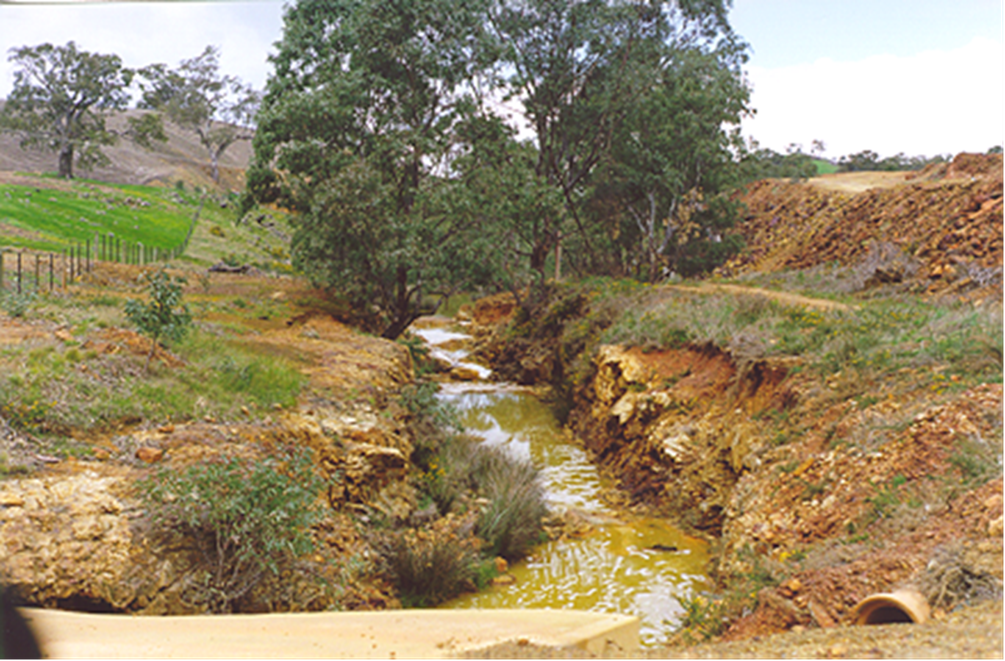 Activity 1: Tour of mine siteIntroduction to the history of the mineTour of mine area and rehabilitation/remediation measuresCollection of copper sulphide ore samples from mine Pyrite is an iron sulfide with the formula FeS2.Pyrrhotite an unusual iron sulfide mineral with a variable iron content: Fe(1-x)S (x = 0 to 0.2).  Pyrrhotite is also called magnetic pyrite because the color is similar to pyrite and it is weakly magnetic. The magnetism increases as the iron content decreases. Activity 2: Water quality testing of pH, copper and iron levelsUpstream Waste rock (tailings) runoff Settlement pondTreated waterGuide questionsWhat ore was extracted from the mine? What was purpose of mining the ore?What mining method was used to remove the ore? List good and bad points of this mining technique.Why is the mine now closed? What separation technique was used to purify the ore? What problem has this now created?Why is there a problem with the waste rock dumps?What is being done to the waste rock dumps to try to rehabilitate the mine?Dawsley Creek runs through the mine site. Why is this such a problem? What is the latest initiative to reduce this problem?What type of acid is neutralised by the plant?Where does the acid come from?What base is used to neutralise the acid?Give two reasons why that particular base is used in this process.Write an equation for the neutralisation process.What is the final pH of the solution as it leaves the settling tanks?What are the other pollutants that are removed by the base? Write a typical equation to illustrate this process.Why is it important to remove these substances?Suggest a reason why the pH of the treated solution has a pH above 7 when it is put back into the creek?Brukunga ChemistryAcid rock DrainageThe primary reaction is the oxidation of pyrite to produce sulphuric acid and iron sulphate. Other reactions, mediated by bacteria, also produce the same products. The high acidicty (low pH) mobilises heavy metal ions (cadmium, aluminium, copper, manganese, nickel)FeS2   +  3.5 O2    +  H2O       FeSO4+  H2SO4Lime NeutralisationHydrated lime mixed with the acid water to achieve a final pH of 9.5 in the treated water. The CaSO4 (gypsum) that precipitates out, trapping metal ions, leaving the clean water to overflow from the tank.H2SO4 + Ca(OH)2  CaSO4 + 2H2OOther notesWater monitoring investigationIn groups of 3 to 4 complete the following tests and record in the table below:pH data harvesterpH test stickconductivity (salinity) data harvestertemperature (oxygen)At least two other parameters: copper – Hanna Copper Ultra LR (low range) colorimeter test kit, copper – Hach test strips, iron - Hanna Iron colorimeter test kit, iron – Hach total iron test strips, hardness – Hanna test kit, sulphate, nitrate, phosphate etc.Be sure to follow the manufactures instructions and safety guidelines. Ensure you put any waste materials in the containers provided and do not leave in the field.LocationpH(meter)pH(test stick)ConductivityµS(meter)Temperature(meter)UpstreamWaste rock (Tailings) runoffSettlement pondTreated waterDownstream